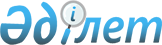 О внесении изменений в Программу по разработке (внесению изменений, пересмотру) межгосударственных стандартов, в результате применения которых на добровольной основе обеспечивается соблюдение требований технического регламента Таможенного союза "О безопасности парфюмерно-косметической продукции" (ТР ТС 009/2011), а также межгосударственных стандартов, содержащих правила и методы исследований (испытаний) и измерений, в том числе правила отбора образцов, необходимые для применения и исполнения требований технического регламента Таможенного союза "О безопасности парфюмерно-косметической продукции" (ТР ТС 009/2011) и осуществления оценки соответствия объектов технического регулирования
					
			Утративший силу
			
			
		
					Решение Коллегии Евразийской экономической комиссии от 21 мая 2019 года № 79. Утратило силу решением Коллегии Евразийской экономической комиссии от 8 ноября 2022 года № 167.
      Сноска. Утратило силу решением Коллегии Евразийской экономической комиссии от 08.11.2022 № 167 (вступает в силу по истечении 30 календарных дней с даты его официального опубликования).
      В соответствии с подпунктами 11 и 12 пункта 1 статьи 51 Договора о Евразийском экономическом союзе от 29 мая 2014 года и пунктом 7 приложения № 2 к Регламенту работы Евразийской экономической комиссии, утвержденному Решением Высшего Евразийского экономического совета от 23 декабря 2014 г. № 98, Коллегия Евразийской экономической комиссии решила:      
      1. Внести в Программу по разработке (внесению изменений, пересмотру) межгосударственных стандартов, в результате применения которых на добровольной основе обеспечивается соблюдение требований технического регламента Таможенного союза "О безопасности парфюмерно-косметической продукции" (ТР ТС 009/2011), а также межгосударственных стандартов, содержащих правила и методы исследований (испытаний) и измерений, в том числе правила отбора образцов, необходимые для применения и исполнения требований технического регламента Таможенного союза "О безопасности парфюмерно-косметической продукции" (ТР ТС 009/2011) и осуществления оценки соответствия объектов технического регулирования, утвержденную Решением Коллегии Евразийской экономической комиссии от 27 ноября 2012 г. № 237, изменения согласно приложению. 
      2. Настоящее Решение вступает в силу по истечении 30 календарных дней с даты его официального опубликования.    ИЗМЕНЕНИЯ,     
вносимые в Программу по разработке (внесению изменений, пересмотру) межгосударственных стандартов, в результате применения которых на добровольной основе обеспечивается соблюдение требований технического регламента Таможенного союза "О безопасности парфюмерно-косметической продукции" (ТР ТС 009/2011), а также межгосударственных стандартов, содержащих правила и методы исследований (испытаний) и измерений, в том числе правила отбора образцов, необходимые для применения и исполнения требований технического регламента Таможенного союза "О безопасности парфюмерно-косметической продукции" (ТР ТС 009/2011) и осуществления оценки соответствия объектов технического регулирования   
      Дополнить позициями 62 – 79 следующего содержания:  
					© 2012. РГП на ПХВ «Институт законодательства и правовой информации Республики Казахстан» Министерства юстиции Республики Казахстан
				
      Председатель Коллегии       Евразийской экономической комиссии

Т. Саркисян      
ПРИЛОЖЕНИЕ  
к Решению Коллегии  
Евразийской экономической   
комиссии  
от 21 мая 2019 г. № 79   
"
62
71.100.70
Парфюмерно-косметическая продукция. Рекомендации по испытаниям стабильности. 
Разработка ГОСТ на основе ISO/TR 18811:2018
пункт 7 статьи 5
2019 год
2020 год
Республика Беларусь
63
97.170
71.100.70
Парфюмерно-косметическая продукция. Средства гигиены полости рта. Определение концентрации фторидов в водных растворах с использованием фторидного ионоселективного электрода.
Разработка ГОСТ на основе ISO 19448:2018 
пункт 3 статьи 5
2019 год
2020 год
Республика Беларусь
64
71.040.10
13.020.01
Методы исследования воздействия химических веществ на организм человека. Повреждение кожи in vitro: метод определения чрескожного электрического сопротивления.
Разработка ГОСТ на основе OECD TG 430 (2015)
пункт 6 статьи 5
2019 год
2020 год
Республика Беларусь
65
71.040.10
13.020.01
Методы исследования воздействия химических веществ на организм человека. Повреждение кожи in vitro: метод с использованием реконструированного человеческого эпидермиса (RHE).
Разработка ГОСТ на основе OECD TG 431 (2016) 
пункт 6
статьи 5
2019 год
2020 год
Республика Беларусь
66
71.040.10
13.020.01
Методы исследования воздействия химических веществ на организм человека. Метод определения мембранного барьера in vitro при повреждении кожи.
Разработка ГОСТ на основе OECD TG 435 (2015)
пункт 6
статьи 5
2019 год
2020 год
Республика Беларусь
67
71.040.10
13.020.01
Методы исследования воздействия химических веществ на организм человека. Раздражение кожи in vitro: метод с использованием реконструированного человеческого эпидермиса.
Разработка ГОСТ на основе OECD TG 439 (2015)
пункт 6
статьи 5
2019 год
2020 год
Республика Беларусь
68
71.040.10
13.020.01
Методы исследования воздействия химических веществ на организм человека. Метод исследования помутнения и проницаемости роговицы крупного рогатого скота для определения химических веществ, вызывающих серьезное повреждение глаза, и химических веществ, не требующих классификации, вызывающих раздражение и серьезное повреждение глаза.
Разработка ГОСТ на основе OECD TG 437 (2017)
пункт 6
статьи 5
2020 год
2021 год
Республика Беларусь
69
71.040.10
13.020.01
Методы исследования воздействия химических веществ на организм человека. Отдельный метод исследования с использованием куриного глаза для определения химических веществ, вызывающих серьезное повреждение глаза, и химических веществ, не требующих классификации, вызывающих раздражение и серьезное повреждение глаза.
Разработка ГОСТ на основе OECD TG 438 (2018)
пункт 6
статьи 5
2020 год
2021 год
Республика Беларусь
70
71.040.10
13.020.01
Методы исследования воздействия химических веществ на организм человека. Краткосрочная экспозиция. Метод испытания in vitro для идентификации химических веществ, вызывающих серьезное повреждение глаза, и химических веществ, не требующих классификации, вызывающих раздражение и серьезное повреждение глаза.
Разработка ГОСТ на основе OECD TG 491 (2018)
пункт 6
статьи 5
2020 год
2021 год
Республика Беларусь
71
71.040.10
13.020.01
Методы исследования воздействия химических веществ на организм человека. Метод испытаний на реконструированном эпителии роговицы человека (RhCE), предназначенный для идентификации химических веществ, не требующих классификации и маркировки, раздражающих или травмирующих глаза.
Разработка ГОСТ на основе OECD TG 492 (2018)
пункт 6
статьи 5
2020 год
2021 год
Республика Беларусь
72
71.040.10
13.020.01
Методы исследования воздействия химических веществ на организм человека. Методы определения непрозрачности и проницаемости роговицы коровьего глаза и отдельные методы испытаний куриного глаза: сбор тканей для гистологической оценки и базы данных. Серия по тестированию и оценке № 160.
Разработка ГОСТ на основе ENV/JM/MONO(2011)45
пункт 6
статьи 5
2020 год
2021 год
Республика Беларусь
73
71.040.10
13.020.01
Методы исследования воздействия химических веществ на организм человека. Кожная сенсибилизация: анализ прямой пептидной реактивности.
Разработка ГОСТ на основе OECD TG 442с (2015)
пункт 6
статьи 5
2021 год
2022 год
Республика Беларусь
74
71.040.10
13.020.01
Методы исследования воздействия химических веществ на организм человека. Кожная сенсибилизация in vitro. Метод испытания люциферазы ARE-Nrf2.
Разработка ГОСТ на основе OECD TG 442d (2018)
пункт 6
статьи 5
2021 год
2022 год
Республика Беларусь
75
71.040.10
13.020.01
Методы исследования воздействия химических веществ на организм человека. Метод определения утечки флуоресцеина для идентификации веществ, разъедающих и раздражающих глаза.
Разработка ГОСТ на основе OECD TG 460 (2017)
пункт 6
статьи 5
2021 год
2022 год
Республика Беларусь
76
71.040.10
13.020.01
Методы исследования воздействия химических веществ на организм человека. Применение тестов на цитотоксичность для оценки начальных доз при исследовании острой системной интоксикации полости рта. Серия по тестированию и оценке № 129.
Разработка ГОСТ на основе ENV/JM/MONO(2010)20
пункт 6
статьи 5
2021 год
2022 год
Республика Беларусь
77
71.040.10
13.020.01
Неблагоприятные последствия кожной сенсибилизации, вызванные ковалентным связыванием с белками. Часть 1. Научные доказательства. Серия по тестированию и оценке № 168.
Разработка ГОСТ на основе ENV/JM/MONO(2012)10/PART1-2012
пункт 6
статьи 5
2021 год
2022 год
Республика Беларусь
78
71.040.10
13.020.01
Неблагоприятные последствия кожной сенсибилизации, вызванные ковалентным связыванием с белками. Часть 2. Использование выявленных неблагоприятных последствий при разработке категорий химических веществ и подходов к комплексной оценке и испытаниям. Серия по тестированию и оценке № 168.
Разработка ГОСТ на основе ENV/JM/MONO(2012)10/PART2-2012
пункт 6
статьи 5
2021 год
2022 год
Республика Беларусь
79
61.020
71.100.70 97.160
Продукция парфюмерно-косметическая. Косметический текстиль.
Разработка ГОСТ на основе CEN/TR 15917:2009 
Пункты 2, 6, 7 и 9 статьи 5
2021 год
2022 год
Российская Федерация
".